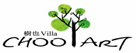 樹也 Villa九周年慶單次購買四張住宿券，則第四張優惠為$9999元住宿券訂單暨付款同意書    煩請填妥資料後傳真至	FAX : 037-881721 或MAIL service@chooart.com.tw	票券將於 2019/11/08以雙掛號寄出活動期間：2019/10/22至2019/10/31 24：00  (請於2019年10月31日前回傳)樹也Villa	TEL:037-881712   0975-002296	Fax:037-881721苗栗縣三義鄉龍騰村五鄰外庄27-1號	http://www.chooart.com.tw感謝您對樹也Villa的支持與愛護，請您詳讀住宿券入住與訂房相關事項後親簽回傳。九週年住宿券需於2019/11/08後方能使用。獨棟別墅雙人住宿一晚，適用晴川/醉月/初日任一房型，入住樹泉房型需加價NT$1000/晚。一泊二食，含創意料理晚餐及中式懷石早餐各2客。若有特殊飲食禁忌，煩請於入住前一周告知，便於為您準備  專屬佳餚與餐食的安排。為維護住宿與用餐品質，本園恕不招待未預訂之臨時貴賓，亦不接受寵物入住。(導盲犬除外)假日加價：週五及國定/連續假日/特殊節慶前夕入住,加價$3000/房;　週六入住:加價NT$4000/房。(本券國定假日、連續假期及農曆春節期間不適用) $9999元優惠券限平日(周日至周四)使用，不可轉售，使用期限至2020/06/30為止，逾期等同現金，需依當日公告房價補差額。票券需於優惠期限內使用，逾期視同現金抵用券(搭贈券除外)，需依當日公告房價補差額。園區房型均為雙人房一大床：2位入住，客房可提供加床服務。每晚每人費用NT$3,600元，含加床/備品/  早、晚餐。（樹泉：因房型限制，恕不提供加床服務）。園區依地勢而建，不改變地貌環境之設計，故園內有諸多階梯。另因用餐為所有房客一起大桌用餐，故考量安  全性及用餐舒適性，若您只訂單間，僅接待七歲以上之小孩與成人入住。欲更改住宿日及延期，最遲請於住宿日之七天前告知，恕不接受臨時性之變更及延期。延期僅限一次。敬請於一個月前訂房並主動告知使用樹也九周年慶住宿券，持本券訂房仍需支付訂金NT$3,600，　訂金將於入住收取住宿券後退還。入住時請務必出示住宿券，未攜帶本券則需先以當日房價收費;待回收票券後，將退還當日房費。票券若遺失，恕    不補發。本券售出後即不得要求退換或折抵現金，恕無法與其他優惠同時併用。凡於住房日十四天前辦理取消訂房不收取任何費用，於住房十至十三日前通知取消訂房，須收取訂金全額30%手續費;於住房七至九日前通知取消訂房，收取訂金全額50%手續費;於住房四至六日前通知取消訂房，收取訂金全額60%手續費;於住房二至三日前通知取消訂房，收取訂金全額70%手續費;於住房前一日前通知取消訂房，收取訂金全額80%手續費;於住房當日取消，收取訂房全額100%手續費。  以上所指之住宿日期均不含住宿日當天所計算。如遇颱風等不可抗力因素之天然災害，颱風以政府單位發佈之陸上警報為主，可延後或取消訂房。本券需遵守樹也Villa相關規範，若有其他預約訂房或未盡之事項，請來電037-881712詢問。                                                     貴賓簽名：                         姓名姓名性別男□	女□手機號碼手機號碼Email票券寄送地址或不寄送寄放樹也票券寄送地址或不寄送寄放樹也□二聯式發票	□三聯式發票統編	抬頭	□二聯式發票	□三聯式發票統編	抬頭	□二聯式發票	□三聯式發票統編	抬頭	□二聯式發票	□三聯式發票統編	抬頭	□二聯式發票	□三聯式發票統編	抬頭	購買張數NT$11999*	張  總計費用：	  購買張數NT$ 9999*	張  總計費用：	  購買張數NT$11999*	張  總計費用：	  購買張數NT$ 9999*	張  總計費用：	  購買張數NT$11999*	張  總計費用：	  購買張數NT$ 9999*	張  總計費用：	  購買張數NT$11999*	張  總計費用：	  購買張數NT$ 9999*	張  總計費用：	  購買張數NT$11999*	張  總計費用：	  購買張數NT$ 9999*	張  總計費用：	  信用卡付款授權書信用卡付款授權書信用卡付款授權書信用卡付款授權書信用卡付款授權書ATM銀行代碼005 (土地銀行)	帳號5819 ＋您的手機號碼	舉例說明:帳號5819-0910123456銀行代碼005 (土地銀行)	帳號5819 ＋您的手機號碼	舉例說明:帳號5819-0910123456銀行代碼005 (土地銀行)	帳號5819 ＋您的手機號碼	舉例說明:帳號5819-0910123456銀行代碼005 (土地銀行)	帳號5819 ＋您的手機號碼	舉例說明:帳號5819-0910123456匯款資料受款帳戶：樹也民宿受款帳戶：樹也民宿受款帳戶：樹也民宿受款帳戶：樹也民宿匯款資料匯款銀行：台灣土地銀行豐原分行	匯款帳號：022-001-12866-7匯款銀行：台灣土地銀行豐原分行	匯款帳號：022-001-12866-7匯款銀行：台灣土地銀行豐原分行	匯款帳號：022-001-12866-7匯款銀行：台灣土地銀行豐原分行	匯款帳號：022-001-12866-7匯款資料帳款單收據：請將匯款單據傳真至037-881721，並請註明姓名及手機號碼.帳款單收據：請將匯款單據傳真至037-881721，並請註明姓名及手機號碼.帳款單收據：請將匯款單據傳真至037-881721，並請註明姓名及手機號碼.帳款單收據：請將匯款單據傳真至037-881721，並請註明姓名及手機號碼.信用卡扣款同意資料種	類：□Visa □Master	發卡銀行：	銀行；身份證字號：種	類：□Visa □Master	發卡銀行：	銀行；身份證字號：種	類：□Visa □Master	發卡銀行：	銀行；身份證字號：種	類：□Visa □Master	發卡銀行：	銀行；身份證字號：信用卡扣款同意資料卡	號：	-	-	-	卡片後三碼：卡	號：	-	-	-	卡片後三碼：卡	號：	-	-	-	卡片後三碼：卡	號：	-	-	-	卡片後三碼：信用卡扣款同意資料信用卡有效日期：	/	（MM/YY）（屆期後本卡如延長期限，則本授權書效期自動延長至本卡有效日期）信用卡有效日期：	/	（MM/YY）（屆期後本卡如延長期限，則本授權書效期自動延長至本卡有效日期）信用卡有效日期：	/	（MM/YY）（屆期後本卡如延長期限，則本授權書效期自動延長至本卡有效日期）信用卡有效日期：	/	（MM/YY）（屆期後本卡如延長期限，則本授權書效期自動延長至本卡有效日期）信用卡扣款同意資料持卡人簽名：	（持卡人簽名須與信用卡相符，並願遵守發卡公司約定條款）持卡人簽名：	（持卡人簽名須與信用卡相符，並願遵守發卡公司約定條款）持卡人簽名：	（持卡人簽名須與信用卡相符，並願遵守發卡公司約定條款）持卡人簽名：	（持卡人簽名須與信用卡相符，並願遵守發卡公司約定條款）信用卡扣款同意資料持卡人電話：	持卡人聯絡地址：                                                                                         持卡人電話：	持卡人聯絡地址：                                                                                         持卡人電話：	持卡人聯絡地址：                                                                                         持卡人電話：	持卡人聯絡地址：                                                                                         本人已詳閱以下內容，且同意配合注意事項，並授權ChooArt樹也Villa 以本人信用卡資料支付上列住宿券之全額費用。本人已詳閱以下內容，且同意配合注意事項，並授權ChooArt樹也Villa 以本人信用卡資料支付上列住宿券之全額費用。本人已詳閱以下內容，且同意配合注意事項，並授權ChooArt樹也Villa 以本人信用卡資料支付上列住宿券之全額費用。本人已詳閱以下內容，且同意配合注意事項，並授權ChooArt樹也Villa 以本人信用卡資料支付上列住宿券之全額費用。本人已詳閱以下內容，且同意配合注意事項，並授權ChooArt樹也Villa 以本人信用卡資料支付上列住宿券之全額費用。